Amazon Completes $8.5B MGM AcquisitionAmazon has completed its purchase of MGM, giving its Prime Video unit at least 4,000 additional films and 17,000 episodes of TV, in a deal valued at $8.5 billion. The FTC failed to weigh in by a regulatory deadline, although officials say they can still issue a challenge to the agreement.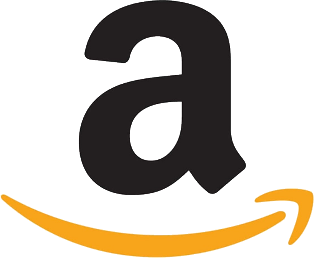 Variety 3/17/22https://variety.com/2022/tv/news/amazon-mgm-merger-close-1235207852/ 